REFERRAL FORMPlease complete referral form and fax to head office on 03 8414 2816. We will contact the patient for an appointment and report assessment findings to the referrer.Date of referral:	/	/Best practice location (please tick Advance Online for patients outside of Victoria): Boronia			 Bundoora 			 Clyde North		 Dandenong Geelong			 Hoppers Crossing		 St Albans		 Advance OnlineClient detailsTitle: 			Family name: Gender: 		Given names: DOB: 			Home phone: 				Mobile phone: Address: E-mail: Agent (TAC or W/C): Claim number: Date of injury: Nature of the problem: Investigations:		 MRI		 CT 		 Ultrasound 		 X-ray 	 Other(please attach)Treatment to date: 	 Physiotherapy	 Surgery		 Other medical specialists			 Psychology		 Other (please describe) ………………………………….Work status:		 Off work 		 Seeking new job 	 Modified work			 Not working by choice (student, retired, homemaker)Preferred practitioner: Preferred management:  Multi-disciplinary pain management		       Pain specialist doctor		      Psychology  Expert physio back pain assessment		       Physiotherapy			      Sports physio  	 Other (please describe below)		       Worksite assessment		      Hydrotherapy 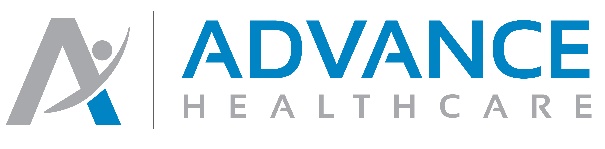 